Paredes de Coura – PortugalMeeting Programme C2 Learning/Teaching/Training activities Paredes de Coura6th to 12th May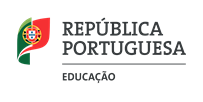 DARE:DEMOCRATIC ACTIONS RULE EUROPEKA2  Cooperation for innovation and the Exchange of Good Pratctices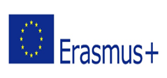 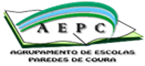 DARE:DEMOCRATIC ACTIONS RULE EUROPEKA2  Cooperation for innovation and the Exchange of Good PratcticesSunday 6th MaySunday 6th May Arrival of the delegations. Accommodation in the Guest houses and families. Free timeMonday 7th MayMonday 7th May08.30h09.00h10.00h10.30h12.45h14.30h           15.30h17.00h19.30hPartners and students arrival at Escola Básica e Secundária de Paredes de CouraWelcomeWelcome speech by the Headmistress, presentation of the teams.Coffee breakGuided visit to the school by the 11th grade students.Lunch in the school canteen (Escola Básica e Secundária de Paredes de Coura).Workshop: Case Studies- participants work in groups and discuss different issues/ cases connected with the school life.Civil rights movement songs.Free time.Democracy Dinner at the Escola Básica e Secundária de Paredes de Coura followed by traditional folk music from local artists.DARE:DEMOCRATIC ACTIONS RULE EUROPEKA2  Cooperation for innovation and the Exchange of Good PratcticesDARE:DEMOCRATIC ACTIONS RULE EUROPEKA2  Cooperation for innovation and the Exchange of Good PratcticesTuesday 8th MayTuesday 8th May08.30h09.00h            12.30h           14.00h14.30h15.30h           17.00hPartners and students arrival at Escola Básica e Secundária de Paredes de CouraCartoonists Competition on the theme “Democracy and human rights in school”. Lunch in the school canteen (Escola Básica e Secundária de Paredes de Coura). Stroll around the Town.Meeting at the Town Hall with the Mayor Dr Vítor Paulo Pereira and the councilor for Education and Culture Dra Maria José Moreira.Visit and guided tour to the local museum. Workshop “Biscoitos de Milho” (typical corn biscuits).Students: Return to the families. Free time.Wednesday 9th MayWednesday 9th May08.30h10:00h11:15h12:15 – 14:0014:3015:30           16:30            17:30Partners and students arrival at Escola Básica e Secundária de Paredes de Coura Sightseeing Day Arriving in Braga: visit to the garden “Santa Bárbara”, Souto St and the Cathedral. Visit to “Bom Jesus” Sanctuary- climbing the baroque steps.Departure to Guimarães and lunch in a restaurant.Guided tour around Guimarães Historic Centre (Santiago Square,  Oliveira Square, Igreja  Our Lady of Oliveira Church, Domus)Visit to the Castle and St Michael’s Chapel.Guided tour of the “Paço dos Duques de Bragança”.Snacks and return to Paredes de Coura. Free time            DARE:DEMOCRATIC ACTIONS RULE EUROPEKA2  Cooperation for innovation and the Exchange of Good Pratctices            DARE:DEMOCRATIC ACTIONS RULE EUROPEKA2  Cooperation for innovation and the Exchange of Good PratcticesThursday 10th MayThursday 10th May08.30h12.30h13.30h          14.3017.0019.30hPartners and students arrival at Escola Básica e Secundária de Paredes de Coura. Workshop: e-Dictionary for Democracy – participants work in teams preparing Educational Materials and Publication with words used in the political field and definitions made by students. Lunch in the school canteen (Escola Básica e Secundária de Paredes de Coura)Evaluation  and Awarding Participation Certificates to the participants.Democratic sports afternoon: walk to the Tabuão River Beach – Coura River. Sports activities (canoeing, ball games). Followed by a picnic (weather permitting).Students return to their families.Teachers: Goodbye dinner in “Miquelina” Restaurant Friday 11th MayFriday 11th May08.30h          10.30          13.00h           15.00h17.00hPartners and students arrival at Escola Básica e Secundária de Paredes de CouraDeparture to Porto. River Douro Cruise – five bridgesLunch and stroll around RibeiraVisit to Offley  Port Wine CellarsFree time                                                                                  Saturday 12th May                                                                                  Saturday 12th MayDeparture of the delegationsDeparture of the delegations